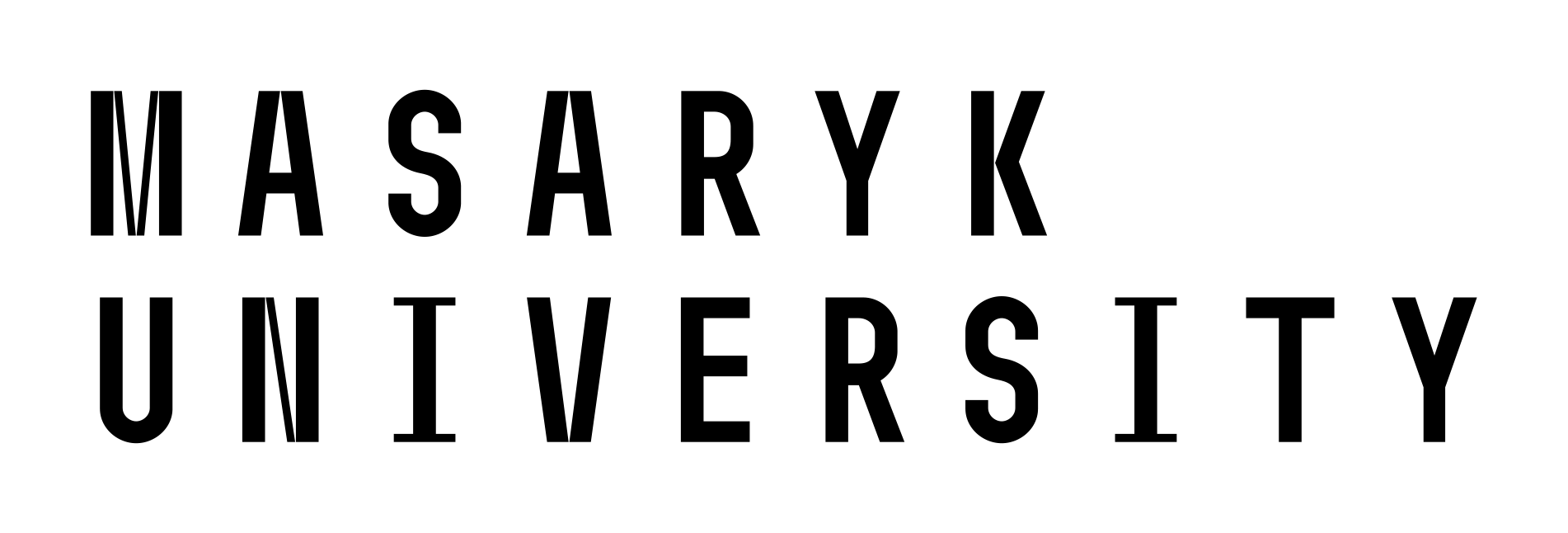 FACULTY OF SCIENCEDEPARTMENT OF CHEMISTRYThesis of DissertationAUTHORBrno month 20xxFACULTY OF SCIENCEDEPARTMENT OF CHEMISTRYTitleThesis of DissertationAUTHORDoctoral Study Program: ChemistrySpecialization: …... ChemistryBrno month 20xxThis PhD thesis proposal was elaborated in full-time/combined* form of the doctoral study program Chemistry realized at the Faculty of Science, Masaryk University.Author:	Full name, Academic titlesFaculty of Science, Masaryk UniversityDepartment of ChemistrySupervisor:	Full name, Academic titlesAffiliation*delete if not applicableContentsOn a separate sheetAbstractShort abstract of Ph.D. dissertationKeywordsIntroductionArea of your interest, motivation, summary of chaptersState of the ArtOverview of related scientific work, summary of classical and up-to-date resultsAims of the Thesis (Research Plan)Aims and methodology of the thesis ("what, why, how"), 1-2 pagesAchieved ResultsWhat results have already been achieved?
What tools/applications have already been created?
Where have the results already been presented? (workshops, conferences, journals)ReferencesAppendicesAuthor's CVList of publicationsList of conference papersPh.D. Thesis proposal should contain maximum 20 pages (without appendices).Use simple line spacing, Arial font size 12; headings size 14 (or 14 and 16).Submit your Ph.D. Thesis proposal in an electronic form 5 working days (at the latest) prior to the state doctoral exam to the head of the committee. For the number of soft-bound copies needed for SDE inquire at the head of the committee.